                                                                                                                                  ПРОЕКТ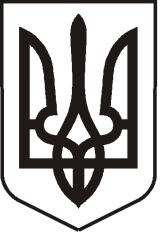 УКРАЇНАЛУГАНСЬКА   ОБЛАСТЬПОПАСНЯНСЬКА  МІСЬКА  РАДАВИКОНАВЧИЙ КОМІТЕТРIШЕННЯ 27 травня 2013 р.                           м. Попасна	                                   №Про  хід виконання  Програми приватизації майна комунальної власності територіальної громадим. Попасна на 2012-2015 роки      Відповідно до статті 40 Закону України «Про місцеве самоврядування в Україні» та Закону України «Про приватизацію невеликих державних підприємств (малу приватизацію), розглянувши і обговоривши інформацію про хід виконання Програми приватизації майна комунальної власності територіальної громади м. Попасна на 2012-2015 роки за період з травня 2012р. по травень 2013р., виконавчий комітет Попаснянської міської радиВИРІШИВ:Інформацію про хід виконання  Програми приватизації майна комунальної власності територіальної громади м. Попасна на 2012-2015 роки за період з травня 2012р. по травень 2013р. прийняти до відома (додається).Відділу житлово-комунального господарства, архітектури, містобудування та землеустрою виконкому міської ради продовжити роботу щодо реалізації  Програми   приватизації майна комунальної власності територіальної громади м. Попасна на 2012-2015 роки.Доручити міському голові  винести на  чергове засіданні сесії міської ради розгляд інформації про хід виконання міської Програми приватизації майна комунальної власності територіальної громади м. Попасна на 2012-2015 роки за період з травня 2012р. по травень 2013р.   Контроль за виконанням даного рішення покласти на заступника міського голови Козакова О.А.                 Міський голова                                                                          Ю.І.Онищенко Підготувала: Шмельова 2 10 89                                              Інформаціяпро хід виконання  Програми приватизації майна комунальної власності територіальної громади м. Попасна на 2012-2015 роки за період з травня 2012р. по травень 2013р.Відповідно до чинного законодавства України територіальним громадам належить право комунальної власності на рухоме і нерухоме майно, землю, природні ресурси, підприємства, установи, організації тощо. Оскільки органи місцевого самоврядування – ради є представницьким органом територіальних громад, вони від імені та в інтересах територіальних громад здійснюють правомочності щодо володіння, користування та розпорядження об’єктами права комунальної власності, в тому числі виконують усі майнові операції, можуть передавати об’єкти права комунальної власності у користування юридичним та фізичним особам, здавати їх в оренду, продавати, купувати тощо. З метою дотримання чинного законодавства України з питань приватизації, забезпечення соціально-економічного розвитку та запланованих надходжень до міського бюджету м. Попасна, забезпечення інформаційної відкритості процесу приватизації рішенням двадцять п’ятої сесії шостого скликання від 27.04.2012 № 25/6  була затверджена Програма приватизації майна комунальної власності територіальної громади м. Попасна на 2012-2015 роки. Дана Програма розроблена відповідно до Конституції України, Цивільного кодексу України, Господарського кодексу України, Законів України «Про місцеве самоврядування в Україні», «Про приватизацію невеликих державних підприємств (малу приватизацію)», «Про власність» та інших законодавчих актів, що регулюють питання власності. Органом приватизації комунального майна територіальної громади міста Попасна визначено виконавчий комітет Попаснянської міської ради (рішення двадцять шостої сесії шостого скликання Попаснянської міської ради від 25.05.2012р. № 26/10). На Орган приватизації були покладені наступні завдання:   - досягнення максимальної ефективності приватизації об'єктів, що підлягають приватизації відповідно до Програми приватизації; 
   - забезпечення інформаційної відкритості процесу приватизації;
   - залучення коштів у міський бюджет.     Так, в ході сумлінного виконання безпосередніх обов’язків в межах своєї компетенції (організує та проводить роботу з підготовки об’єктів комунальної власності до приватизації, визначенню їх ринкової вартості; виступає продавцем майна комунальної власності; оформляє акти приймання-передачі;  забезпечує надходження коштів, отриманих в процесі приватизації майна комунальної власності,  до місцевого бюджету) за період з травня 2012р. по травень 2013 р. органом приватизації було підготовлено та реалізовано по приватизації 6 (шість) об’єктів нерухомості комунальної власності територіальної громади міста Попасна, а саме:                    Внаслідок приватизації вище зазначених об’єктів до міського бюджету надійшло 289 720,00 грн. (двісті вісімдесят дев’ять  тисяч сімсот двадцять гривень ). Дані кошти були направлені на поліпшення асфальтобетонного міського дорожнього господарства,  капітальний ремонт житлового фонду та соціальних об’єктів міста, капітальний ремонт зовнішнього освітлення міста та  інші капітальні видатки.  Начальник відділу житлово-комунальногогосподарства, архітектури, містобудуваннята землеустрою                                                                     Н.О.Шмельова№ з/пНазва об’єктуАдресаПідстави приватизації1.Вбудоване нежиле приміщення № 2вул. 60 років Жовтня, 3Договір купівлі–продажу від 25.06.2012р. № 9502.Вбудоване нежиле приміщення № 4пл. Героїв, 3Договір купівлі–продажу від 25.06.2012р. № 9533.Вбудоване нежиле приміщення вул. Артемівська, 6аДоговір купівлі–продажу від 19.09.2012р. № 16494.Нежитлове приміщення № 2вул. Піонерська, 16Договір купівлі–продажу від 10.10.2012р. № 18505.Вбудоване нежиле приміщення № 2пл. Героїв, 3Договір купівлі–продажу від 10.10.2012р. № 18536.Нежиле приміщення – комплекс нежитлових будівель (8/1000 частки адміністративної будівлі)вул. Мічуріна, 1Договір купівлі–продажу від 26.12.2012р. № 2553